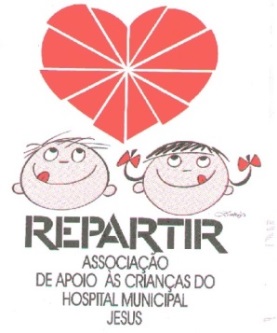 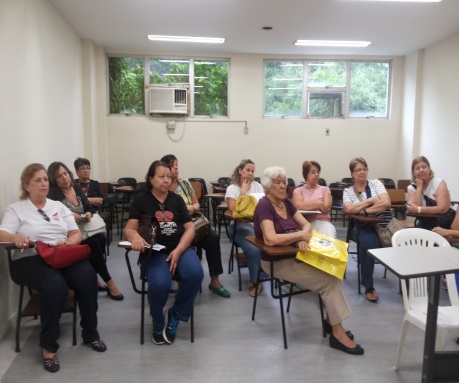 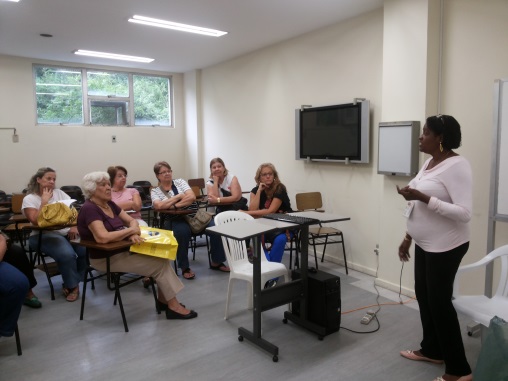 INFORMATIVO REPARTIR – 29 Maio 2015Prezados amigos (as) contribuintes, voluntário(as):Nosso Placar de Atendimento:                                                     Atendimento às Famílias:No de Famílias Cadastradas desde nossa Fundação –1040     Mães em Geração de Renda:9 Famílias Novas – 4                                                                           Mães em Emprego Formal: 2Famílias no Projeto Madrinha: 1                                                 Mães em Emprego Informal: 10Cesta Extra - 8        No de Atendimentos do Mês –   56                                            Encaminhamentos Diversos: 47Famílias em Atendimento –        31                                             Prefeitura:Número de Atendimentos Extras –   25                                     Bolsa Família: 2 Famílias desligadas –   0                                                                Passe Livre Municipal: 2 Visitas Domiciliares -     8                                                         Transporte p/Consultas/Exames: 5                                                                                                          Pré-Natal: 1                                                                                                          Poupa Tempo:                                                                                                          Passe Livre Intermunicipal: 4                                                                                                          Passe Livre para Trens: 4Doações nas Visitas e na Sede:                                                                                                                                      Móveis e Eletrodomésticos: 0                                                                                                                                                                              CIAD: (cadeiras de rodas): 4Utensílios p/ Casa:        20                                                          Clínica da Família: 2           Kits Material Escolar: 0                                                              Benefício LOAS (INSS):3Cobertores/Mantas:   4                                                             Preventivo: 4 Roupas de Cama, Mesa e Banho: 25                                       Empresas (Vaga para Emprego):                Enxoval de bebê:       1                                                                Gastro Service: 3Agasalhos: 5                                                                                Construir: 3Aspirador de Secreção: 3                                                           Única: 3Fraldas descartáveis: 35                                                           Defensoria Pública:Mochilas:   0                                                                                 Recurso para LOAS/INSS: 2          Material de trabalho p/renda:    2                                           Pensão Alimentícia:  3 Leites especiais doados: 30                             Caixa Econômica e Prefeitura (Secr. Habitação):Ovo de Páscoa: 9                                               Programa Minha Casa Minha Vida: 5     Mães em Cursos Profissionalizantes (mães/avós): 1005 (Adriana) – Culinária (mãe)1023 (Estefanie) – Curso de auxiliar de consultório dentário  (mãe)Mães Gerando Renda em Casa (mães/avós):1027 (Nayara) – vende sacolé1011 (Marcus Vinícius) – passa roupa para fora1037 (Beatriz) – artesanato e bordados1024 (Lorran) – faz fuxico, artesanato e tapete de retalho990 (Maria Sophia) – faz tricô, crochê e tapetes de retalhos983 (Ana Clara) – (tia) – vende variedades em revistas (cosméticos, bijouteria, roupas, Utensílios para casa e cozinha, perfumaria em geralMães em emprego formal: 1007 (Luiz Felipe) – caixa de supermercado1000 (Wesley) – auxiliar de serviços geraisMães em emprego informal:1008 (Alani) – faxineira1022 (Maria Clara) – faxineira990 (Maria Sophia)1013 (Matheus)1011 (Marcus Vinícius)  - pai – ajudante de obras1012 (Luiz Guilherme)1001 (Gloria Maria ) – pai – estofador1014  (Leonidas) – pai – garson1021 (Daphine) – pai – descarregador de caminhãoObs.: A assistente social realizada contatos telefônicos para a Rede de Serviços Governa-mentais e não Governamentais a fim de assegurar um resultado positivo nos encaminha-mentos realizados e a garantia da cidadania dos usuários atendidos.                     :Doações recebidas: Recebemos 130 latas/pacotes de leite integral  da voluntária Maria Luíza, resultado decampanha por ocasião de seu Aniversário..INFORMATIVO REPARTIR – 29 Maio 2015Prezados amigos (as) contribuintes, voluntário(as):Nosso Placar de Atendimento:                                                     Atendimento às Famílias:No de Famílias Cadastradas desde nossa Fundação –1040     Mães em Geração de Renda:9 Famílias Novas – 4                                                                           Mães em Emprego Formal: 2Famílias no Projeto Madrinha: 1                                                 Mães em Emprego Informal: 10Cesta Extra - 8        No de Atendimentos do Mês –   56                                            Encaminhamentos Diversos: 47Famílias em Atendimento –        31                                             Prefeitura:Número de Atendimentos Extras –   25                                     Bolsa Família: 2 Famílias desligadas –   0                                                                Passe Livre Municipal: 2 Visitas Domiciliares -     8                                                         Transporte p/Consultas/Exames: 5                                                                                                          Pré-Natal: 1                                                                                                          Poupa Tempo:                                                                                                          Passe Livre Intermunicipal: 4                                                                                                          Passe Livre para Trens: 4Doações nas Visitas e na Sede:                                                                                                                                      Móveis e Eletrodomésticos: 0                                                                                                                                                                              CIAD: (cadeiras de rodas): 4Utensílios p/ Casa:        20                                                          Clínica da Família: 2           Kits Material Escolar: 0                                                              Benefício LOAS (INSS):3Cobertores/Mantas:   4                                                             Preventivo: 4 Roupas de Cama, Mesa e Banho: 25                                       Empresas (Vaga para Emprego):                Enxoval de bebê:       1                                                                Gastro Service: 3Agasalhos: 5                                                                                Construir: 3Aspirador de Secreção: 3                                                           Única: 3Fraldas descartáveis: 35                                                           Defensoria Pública:Mochilas:   0                                                                                 Recurso para LOAS/INSS: 2          Material de trabalho p/renda:    2                                           Pensão Alimentícia:  3 Leites especiais doados: 30                             Caixa Econômica e Prefeitura (Secr. Habitação):Ovo de Páscoa: 9                                               Programa Minha Casa Minha Vida: 5     Mães em Cursos Profissionalizantes (mães/avós): 1005 (Adriana) – Culinária (mãe)1023 (Estefanie) – Curso de auxiliar de consultório dentário  (mãe)Mães Gerando Renda em Casa (mães/avós):1027 (Nayara) – vende sacolé1011 (Marcus Vinícius) – passa roupa para fora1037 (Beatriz) – artesanato e bordados1024 (Lorran) – faz fuxico, artesanato e tapete de retalho990 (Maria Sophia) – faz tricô, crochê e tapetes de retalhos983 (Ana Clara) – (tia) – vende variedades em revistas (cosméticos, bijouteria, roupas, Utensílios para casa e cozinha, perfumaria em geralMães em emprego formal: 1007 (Luiz Felipe) – caixa de supermercado1000 (Wesley) – auxiliar de serviços geraisMães em emprego informal:1008 (Alani) – faxineira1022 (Maria Clara) – faxineira990 (Maria Sophia)1013 (Matheus)1011 (Marcus Vinícius)  - pai – ajudante de obras1012 (Luiz Guilherme)1001 (Gloria Maria ) – pai – estofador1014  (Leonidas) – pai – garson1021 (Daphine) – pai – descarregador de caminhãoObs.: A assistente social realizada contatos telefônicos para a Rede de Serviços Governa-mentais e não Governamentais a fim de assegurar um resultado positivo nos encaminha-mentos realizados e a garantia da cidadania dos usuários atendidos.                     :Doações recebidas: Recebemos 130 latas/pacotes de leite integral  da voluntária Maria Luíza, resultado decampanha por ocasião de seu Aniversário..